Programa de Incentivo ao Investimento no Estado do Espírito SantoINVEST-ESEnquadramento de Projeto Industrial – Novo Empreendimento ORIENTAÇÕES GERAIS:Encaminhar este requerimento preenchido, através do Sistema E-Docs, à SEDES/SUBCOMP;Anexar os seguintes documentos obrigatórios:Certidão Negativa ou Positiva com Efeito de Negativa, perante a Fazenda Estadual do Espírito Santo; OU Certidão Negativa ou Positiva com Efeito de Negativa, perante a Fazenda Estadual de localização do estabelecimento da matriz;Certidão Negativa ou Positiva com Efeito de Negativa, de regularidade fiscal quanto aos débitos inscritos ou não em Dívida Ativa da União, inclusive em relação às contribuições previdenciárias.Cadastro Nacional de Pessoa Jurídica - CNPJ;Contrato Social/Estatuto social consolidado;SINTEGRA;NF-e dos investimentos realizados referente ao projeto a ser enquadrado (se houver);Anexar procuração, na hipótese de o representante legal da Requerente não constar no contrato social/estatuto;Comprovante de pagamento do DUA referente à Taxa de Requerimento de Análise dos Projetos Invest-ES e o comprovante de pagamento. Lista de demais documentos que a Requente entender necessários para análise do projeto. [Logomarca da Empresa]REQUERIMENTO PARA ENQUADRAMENTO NO PROGRAMA INVEST-ES DENOVO EMPREENDIMENTOASecretaria de Desenvolvimento, Espírito Santo - SEDESSubsecretário (a) de Competitividade e Projeto Estruturantes Senhor (a) Subsecretário (a).A sociedade empresária [empresa – razão social], nesta ocasião “a Requerente”, estabelecida no município de [município], Estado [Unidade da Federação], com endereço eletrônico [e-mail da Requerente e site, se houver], vem requerer a Vossa Senhoria enquadramento do Projeto de [descrever brevemente o projeto], apresentado em anexo pela Requerente, no Programa de Incentivo ao Investimento no Espírito Santo – INVEST-ES, instituído pela Lei nº 10.550, de 01 de julho de 2016 e suas posteriores alterações.O projeto tem o investimento previsto de R$ [investimento total do projeto] e prevê a geração de [n° empregos diretos previstos] empregos diretos próprios, conforme demonstrado no projeto em anexo.Para isso, a Requerente junta os documentos solicitados, conforme previsto no artigo 7º da Lei 10.550/2016.Nesses termos, pede deferimento.Cidade/estado, ___ de _____ de 20__.______________________(Assinatura do sócio com poderes de gerência no contrato/estatuto social devendo ser a mesma pessoa que assinar no Sistema E-DOCS)Lista de documentos anexados:[nesse espaço a Requerente deverá lista todos os documentos que serão juntados no e-Docs]PROJETO DE ENQUADRAMENTO NO PROGRAMA INVEST-ES DENOVO EMPREENDIMENTO* Havendo investimentos já realizados, preencher conforme detalhamento da planilha do anexo II.Declarações e compromissos da Requerente:Declaro que, na execução do projeto poderão ocorrer alterações em relação ao projeto aprovado, parte integrante do Termo de Acordo assinado com a SEFAZ. E, na hipótese dessas eventuais alterações me comprometo a encaminhar, via sistema E-Docs notificação à SEDES comunicando as alteração do projeto, com justificativa, para ser submetida à aprovação pelo Comitê de Avaliação do INVEST-ES.Declaro ainda que, sob as penas da legislação brasileira, que as informações por mim emitidas acima são verídicas, estando ciente do dever de atualização cadastral perante a Secretaria de Desenvolvimento sempre que houver alteração de dados cadastrais e/ou no contato/estatuto. Declaro ainda que estou ciente que eventuais comunicações e/ou notificações no processo administrativo, no âmbito do Programa INVEST/ES, serão encaminhadas eletronicamente através do Sistema E-Docs: acessocidadao.es.gov.br.[Local], [Data]. ________________________(Assinatura do sócio com poderes de gerência no contrato/estatuto social devendo ser a mesma pessoa que assinar no Sistema E-DOCS)ANEXO IMODELO DE PROCURAÇÃO – PESSOA JURÍDICA(quando necessária)Outorgante [nome da empresa], também denominada [nome fantasia, se houver], CNPJ n.º _________________________, inscrição estadual nº ________, estabelecida na [endereço completo], telefone ___________, endereço eletrônico nº _____________, neste ato representada por [nome do(s) sócio(s), identificado por CPF/RG, com poderes para assinar procuração, devidamente indicado no contrato social conforme cláusula de gerência], constitui [nome completo do escritório contábil/contador/advogado/ outro – especificar], sito a [endereço completo], CNPJ ou CPF n° _______________________, telefone _____________, endereço eletrônico nº _____________, como seu bastante procurador (a)  com o fito específico de representá-la junto à Secretaria de Desenvolvimento de Estado do Espírito Santo, com poderes para atuar de forma ampla no Programa INVEST-ES, podendo requerer, solicitar, receber e atender notificações, realizar cadastro no Sistema E-Docs, assinar Termo de Acordo e/ou aditivo do Programa INVEST-ES, responsabilizando-se por todos os atos praticados no cumprimento deste instrumento, cessando os efeitos deste a partir de [dia/mês/ano]. [Local], [Data]. ________________________ (Assinatura do sócio com poderes de gerência no contrato/estatuto social)ANEXO II* Favor acrescentar linhas quando necessário.ANEXO IIIProcedimentos para emissão da Taxa de Requerimento para análise dos projetos do Programa Invest-ES.  Acesse o site:  http://e-dua.sefaz.es.gov.brNo menu à esquerda, clique em Taxas de Serviços: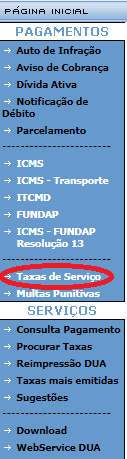 Insira o CNPJ da empresa;Selecione o órgão: Secretaria de Estado da Fazenda;Selecione a área: Requerimentos;Selecione o serviço: Requerimento em Geral;Será gerado um DUA no valor de R$ 59,64;No campo “Informações Complementares”, acrescente: “Refere-se a taxa de requerimento para análise de projeto do Programa Invest-ES”.1 – TIPO DO PROJETO1.1 Marcar com  “X” a que tipo de projeto se refere a solicitação de enquadramento.        Implantação de empreendimento novo.        Expansão/ampliação da capacidade produtiva.        Modernização da planta industrial.        Diversificação do processo produtivo.2 – EMPRESA REQUERENTE2.1 – Razão Social da Empresa Beneficiária2.1 – Razão Social da Empresa Beneficiária2.1 – Razão Social da Empresa Beneficiária2.1 – Razão Social da Empresa Beneficiária2.1 – Razão Social da Empresa BeneficiáriaEmpresa estabelecida no Espírito SantoEmpresa não estabelecida ainda neste Estado2.2 – CNPJ2.3 - Inscrição Estadual2.4 – Breve Histórico da Empresa ou do Grupo Econômico2.5 – Localização da Requerente 2.5 – Localização da Requerente Logradouro, NºBairroMunicípioCEP2.6 – Capital Social (Se houver valor a integralizar, informar o montante e data, conforme previsto no contrato/estatuto social).2.7 – Sócios / Controladores / Acionistas2.7 – Sócios / Controladores / AcionistasNome/CPF/CNPJ% de capital/ações2.8 – Responsável Legal. Se tiver mais de um, favor acrescentar mais um quadro – ATENÇÃO! Verifique a validade da procuração.2.8 – Responsável Legal. Se tiver mais de um, favor acrescentar mais um quadro – ATENÇÃO! Verifique a validade da procuração.Nome completoCPFCargoTelefoneE-mail2.9 – Pessoa para Contato. Pessoa indicada pela empresa para esclarecimentos e representa-la através do Sistema E-Docs.2.9 – Pessoa para Contato. Pessoa indicada pela empresa para esclarecimentos e representa-la através do Sistema E-Docs.Nome completoCPFCargo TelefoneE-mailEndereço Logradouro, Nº:Bairro:Município:Estado:CEP:2.10 – Empresa beneficiária e/ou empresa do grupo encontra-se em recuperação judicial? Em caso positivo, informar qual. Havendo mais de uma, inserir linhas.2.10 – Empresa beneficiária e/ou empresa do grupo encontra-se em recuperação judicial? Em caso positivo, informar qual. Havendo mais de uma, inserir linhas.Empresa:CNPJ:Processo judicial:3 – PROJETO3.1 – Finalidade do projeto. Descrever de forma detalhada o objetivo do projeto e quais os produtos que a empresa fabricará (produtos finais).3.2 – Localização do empreendimento 3.2 – Localização do empreendimento Logradouro, NºBairroMunicípioCEP3.3 – Produtos e Atividade Econômica. Descrever os produtos finais a serem fabricados e seus respectivos CNAEs e NCM.3.3 – Produtos e Atividade Econômica. Descrever os produtos finais a serem fabricados e seus respectivos CNAEs e NCM.Produto (descrição e NCM)CNAE Principal e Secundários3.4 – Produto (s). Especificar o produto final, mercado e capacidade máxima de produção. Informar a unidade de medida.3.4 – Produto (s). Especificar o produto final, mercado e capacidade máxima de produção. Informar a unidade de medida.3.4 – Produto (s). Especificar o produto final, mercado e capacidade máxima de produção. Informar a unidade de medida.Produto(s) - NCMPrincipais segmentos compradores (CNAE e descrição)Capacidade máxima de produção anual[Produto/NCM]3.5 – Processo Produtivo. Descrever o processo produtivo, desde a matéria(s)-prima(s) e insumo(s) até a saída do(s) produto(s) final (is). Produto 1 [Produto/NCM]:Produto 2 [Produto/NCM]:3.6 – Fase atual do empreendimento.       Em projeto       Iniciado em andamento       Concluído3.7 – Início ou previsão de início dos investimentos e previsão de conclusão dos investimentos. Informar mês/ano.Início: [mês/ano]. Conclusão: [mês/ano].3.8 – Início provável de operação parcial e/ou total. 3.8 – Início provável de operação parcial e/ou total. 3.8 – Início provável de operação parcial e/ou total. 3.8 – Início provável de operação parcial e/ou total. 3.8 – Início provável de operação parcial e/ou total. Produto(s) ou Linhas de Produtos - NCMOperação ParcialOperação ParcialOperação TotalOperação TotalProduto(s) ou Linhas de Produtos - NCMPercentual da capacidade produtivaMês/ano entrada em operação parcialPercentual da capacidade produtivaMês/ano entrada em operação total[Produto/NCM][%][mês/ano]100%[mês/ano]3.9 – Tabela de Origem e Aplicação dos Recursos do Projeto. Caso necessite inclua outras linhas e colunas. Não colocar valores de Capital de Giro.3.9 – Tabela de Origem e Aplicação dos Recursos do Projeto. Caso necessite inclua outras linhas e colunas. Não colocar valores de Capital de Giro.3.9 – Tabela de Origem e Aplicação dos Recursos do Projeto. Caso necessite inclua outras linhas e colunas. Não colocar valores de Capital de Giro.3.9 – Tabela de Origem e Aplicação dos Recursos do Projeto. Caso necessite inclua outras linhas e colunas. Não colocar valores de Capital de Giro.3.9 – Tabela de Origem e Aplicação dos Recursos do Projeto. Caso necessite inclua outras linhas e colunas. Não colocar valores de Capital de Giro.Aplicação dos Recursos. Não abreviar valores.Aplicação dos Recursos. Não abreviar valores.Aplicação dos Recursos. Não abreviar valores.Aplicação dos Recursos. Não abreviar valores.Aplicação dos Recursos. Não abreviar valores.Descrição/ItensInvestimento total Realizado A realizar Ano 1 [ano] A realizar Ano 2 [ano] I - Investimentos FixosObras civisMáquinas e equipamentos nacionaisMáquinas e equipamentos importadosInstalações complementares[Descrever detalhadamente o que a Requerente considerou nessa rubrica]MontagensFretes/segurosMóveis e utensíliosVeículosTecnologiaOutros [Descrever]INVESTIMENTO TOTALOrigem (Fonte) dos Recursos. Não abreviar valores.Origem (Fonte) dos Recursos. Não abreviar valores.Origem (Fonte) dos Recursos. Não abreviar valores.Origem (Fonte) dos Recursos. Não abreviar valores.Origem (Fonte) dos Recursos. Não abreviar valores.Recursos próprios do grupoRecursos de Terceiros [detalhar]INVESTIMENTO TOTAL3.10 – Origens das máquinas e equipamentos – Compras. Estimativa dos valores brutos das compras de máquinas e equipamentos previstos no item 3.9 – Aplicação dos recursos. Não abreviar valores.3.10 – Origens das máquinas e equipamentos – Compras. Estimativa dos valores brutos das compras de máquinas e equipamentos previstos no item 3.9 – Aplicação dos recursos. Não abreviar valores.3.10 – Origens das máquinas e equipamentos – Compras. Estimativa dos valores brutos das compras de máquinas e equipamentos previstos no item 3.9 – Aplicação dos recursos. Não abreviar valores.3.10 – Origens das máquinas e equipamentos – Compras. Estimativa dos valores brutos das compras de máquinas e equipamentos previstos no item 3.9 – Aplicação dos recursos. Não abreviar valores.3.10 – Origens das máquinas e equipamentos – Compras. Estimativa dos valores brutos das compras de máquinas e equipamentos previstos no item 3.9 – Aplicação dos recursos. Não abreviar valores.3.10 – Origens das máquinas e equipamentos – Compras. Estimativa dos valores brutos das compras de máquinas e equipamentos previstos no item 3.9 – Aplicação dos recursos. Não abreviar valores.3.10 – Origens das máquinas e equipamentos – Compras. Estimativa dos valores brutos das compras de máquinas e equipamentos previstos no item 3.9 – Aplicação dos recursos. Não abreviar valores.OrigemAno 1 [ano]Ano 1 [ano]Ano 2 [ano]Ano 2 [ano]Ano 3 [ano]Ano 3 [ano]Origem%R$%R$%R$Espírito SantoOutros EstadosOutros PaísesTotal100,00100,00100,003.11 – Origem das matérias-primas e insumos. Descrever quais são as matérias-primas e insumos e de quais estados ou países serão comprados. 3.11 – Origem das matérias-primas e insumos. Descrever quais são as matérias-primas e insumos e de quais estados ou países serão comprados. Matéria-prima / Insumo (NCM)Origem [matéria-prima/insumo/NCM][estado/país][matéria-prima/insumo/NCM][estado/país][matéria-prima/insumo/NCM][estado/país][matéria-prima/insumo/NCM][estado/país][matéria-prima/insumo/NCM][estado/país]3.12 – Origens das matérias-primas e insumos – Compras. Estimativa dos valores brutos das compras. Considerar os 12 meses contados a partir do mês de entrada em operação. Especificar Ano 1 (primeiro ano de operação), Ano 2 (segundo ano de operação) e na capacidade instalada total. Não abreviar valores.3.12 – Origens das matérias-primas e insumos – Compras. Estimativa dos valores brutos das compras. Considerar os 12 meses contados a partir do mês de entrada em operação. Especificar Ano 1 (primeiro ano de operação), Ano 2 (segundo ano de operação) e na capacidade instalada total. Não abreviar valores.3.12 – Origens das matérias-primas e insumos – Compras. Estimativa dos valores brutos das compras. Considerar os 12 meses contados a partir do mês de entrada em operação. Especificar Ano 1 (primeiro ano de operação), Ano 2 (segundo ano de operação) e na capacidade instalada total. Não abreviar valores.3.12 – Origens das matérias-primas e insumos – Compras. Estimativa dos valores brutos das compras. Considerar os 12 meses contados a partir do mês de entrada em operação. Especificar Ano 1 (primeiro ano de operação), Ano 2 (segundo ano de operação) e na capacidade instalada total. Não abreviar valores.3.12 – Origens das matérias-primas e insumos – Compras. Estimativa dos valores brutos das compras. Considerar os 12 meses contados a partir do mês de entrada em operação. Especificar Ano 1 (primeiro ano de operação), Ano 2 (segundo ano de operação) e na capacidade instalada total. Não abreviar valores.3.12 – Origens das matérias-primas e insumos – Compras. Estimativa dos valores brutos das compras. Considerar os 12 meses contados a partir do mês de entrada em operação. Especificar Ano 1 (primeiro ano de operação), Ano 2 (segundo ano de operação) e na capacidade instalada total. Não abreviar valores.3.12 – Origens das matérias-primas e insumos – Compras. Estimativa dos valores brutos das compras. Considerar os 12 meses contados a partir do mês de entrada em operação. Especificar Ano 1 (primeiro ano de operação), Ano 2 (segundo ano de operação) e na capacidade instalada total. Não abreviar valores.OrigemAno 1 [ano]Ano 1 [ano]Ano 2 [ano]Ano 2 [ano]Capacidade Instalada TotalCapacidade Instalada TotalOrigem%R$%R$%R$Espírito SantoOutros EstadosOutros PaísesTotal100,00100,00100,003.13 – Contratação de serviços a partir da operação do empreendimento. Descrever quais são os serviços que serão contratados. Exemplo: segurança, manutenção, alimentação etc. Descrever se serão contratados no ES, em outros estados ou em outros países.3.14 – Contratação de serviços a partir de operação do empreendimento. Estimativa dos valores brutos das contratações de serviços. Especificar Ano 1 (primeiro ano de operação), Ano 2 (segundo ano de operação) e na capacidade instalada total. Não abreviar valores.3.14 – Contratação de serviços a partir de operação do empreendimento. Estimativa dos valores brutos das contratações de serviços. Especificar Ano 1 (primeiro ano de operação), Ano 2 (segundo ano de operação) e na capacidade instalada total. Não abreviar valores.3.14 – Contratação de serviços a partir de operação do empreendimento. Estimativa dos valores brutos das contratações de serviços. Especificar Ano 1 (primeiro ano de operação), Ano 2 (segundo ano de operação) e na capacidade instalada total. Não abreviar valores.3.14 – Contratação de serviços a partir de operação do empreendimento. Estimativa dos valores brutos das contratações de serviços. Especificar Ano 1 (primeiro ano de operação), Ano 2 (segundo ano de operação) e na capacidade instalada total. Não abreviar valores.3.14 – Contratação de serviços a partir de operação do empreendimento. Estimativa dos valores brutos das contratações de serviços. Especificar Ano 1 (primeiro ano de operação), Ano 2 (segundo ano de operação) e na capacidade instalada total. Não abreviar valores.3.14 – Contratação de serviços a partir de operação do empreendimento. Estimativa dos valores brutos das contratações de serviços. Especificar Ano 1 (primeiro ano de operação), Ano 2 (segundo ano de operação) e na capacidade instalada total. Não abreviar valores.3.14 – Contratação de serviços a partir de operação do empreendimento. Estimativa dos valores brutos das contratações de serviços. Especificar Ano 1 (primeiro ano de operação), Ano 2 (segundo ano de operação) e na capacidade instalada total. Não abreviar valores.OrigemAno 1 [ano]Ano 1 [ano]Ano 2 [ano]Ano 2 [ano]Capacidade Instalada TotalCapacidade Instalada TotalOrigem%R$%R$%R$Espírito SantoOutros EstadosOutros PaísesTotal100,00100,00100,003.15 – Receita Bruta das Vendas (destino da produção). Estimativa dos valores brutos das vendas a partir do mês de entrada em operação. Especificar Ano 1 (primeiro ano de operação), Ano 2 (segundo ano de operação) e na capacidade instalada total. Não abreviar valores.3.15 – Receita Bruta das Vendas (destino da produção). Estimativa dos valores brutos das vendas a partir do mês de entrada em operação. Especificar Ano 1 (primeiro ano de operação), Ano 2 (segundo ano de operação) e na capacidade instalada total. Não abreviar valores.3.15 – Receita Bruta das Vendas (destino da produção). Estimativa dos valores brutos das vendas a partir do mês de entrada em operação. Especificar Ano 1 (primeiro ano de operação), Ano 2 (segundo ano de operação) e na capacidade instalada total. Não abreviar valores.3.15 – Receita Bruta das Vendas (destino da produção). Estimativa dos valores brutos das vendas a partir do mês de entrada em operação. Especificar Ano 1 (primeiro ano de operação), Ano 2 (segundo ano de operação) e na capacidade instalada total. Não abreviar valores.3.15 – Receita Bruta das Vendas (destino da produção). Estimativa dos valores brutos das vendas a partir do mês de entrada em operação. Especificar Ano 1 (primeiro ano de operação), Ano 2 (segundo ano de operação) e na capacidade instalada total. Não abreviar valores.3.15 – Receita Bruta das Vendas (destino da produção). Estimativa dos valores brutos das vendas a partir do mês de entrada em operação. Especificar Ano 1 (primeiro ano de operação), Ano 2 (segundo ano de operação) e na capacidade instalada total. Não abreviar valores.3.15 – Receita Bruta das Vendas (destino da produção). Estimativa dos valores brutos das vendas a partir do mês de entrada em operação. Especificar Ano 1 (primeiro ano de operação), Ano 2 (segundo ano de operação) e na capacidade instalada total. Não abreviar valores.DestinoAno 1 [ano]Ano 1 [ano]Ano 2 [ano]Ano 2 [ano]Capacidade Instalada TotalCapacidade Instalada TotalDestino%R$%R$%R$Espírito SantoOutros EstadosOutros PaísesTotal100,00100,00100,003.16 – Empresas no Espírito Santo com produção similar. Relacionar empresa(s) localizada(s) no Espírito Santo que fabrique(m) produto(s) iguais ou similar(es) aos que a empresa produz ou produzirá.3.16 – Empresas no Espírito Santo com produção similar. Relacionar empresa(s) localizada(s) no Espírito Santo que fabrique(m) produto(s) iguais ou similar(es) aos que a empresa produz ou produzirá.Produto a ser fabricadoEmpresa no ES com produto igual ou similar[Produto/NCM][Produto/NCM][Produto/NCM]4 – REPERCUSSÕES TRIBUTÁRIAS, IMPACTO AMBIENTAL E SOCIAL4.1 – Impostos. Estimativa do recolhimento anual com o projeto. Especificar Ano 1 (primeiro ano de operação), Ano 2 (segundo ano de operação) e no Ano 3 (terceiro ano de operação). Não abreviar valores.4.1 – Impostos. Estimativa do recolhimento anual com o projeto. Especificar Ano 1 (primeiro ano de operação), Ano 2 (segundo ano de operação) e no Ano 3 (terceiro ano de operação). Não abreviar valores.4.1 – Impostos. Estimativa do recolhimento anual com o projeto. Especificar Ano 1 (primeiro ano de operação), Ano 2 (segundo ano de operação) e no Ano 3 (terceiro ano de operação). Não abreviar valores.4.1 – Impostos. Estimativa do recolhimento anual com o projeto. Especificar Ano 1 (primeiro ano de operação), Ano 2 (segundo ano de operação) e no Ano 3 (terceiro ano de operação). Não abreviar valores.TipoAno 1 [ano]R$ Ano 2 [ano]R$Capacidade Instalada TotalRecolhimento estimado de ICMS caso a empresa alcance os benefícios requeridosRecolhimento estimado de ICMS caso não tenha benefícios do Invest-ESRecolhimento estimado de ISS, para o município de localização do estabelecimento do projeto, se houver.4.2 – Meio Ambiente. Comentar os aspectos do projeto no tocante ao meio ambiente. Indicar o destino dos resíduos decorrentes do processo produtivo. Informar se empresa irá implantar projeto de tratamento de resíduos industriais ou unidade de tratamento de água reutilizada ou utilização de energia limpa. 4.3 – Inovação Tecnológica. Comentar os aspectos do projeto no tocante a implantação/desenvolvimento de inovação tecnológica. Descrever sobre soluções, processos, máquinas e equipamentos que serão aplicados ao processo produtivo do projeto que sejam inovadores. 4.4 – Empregos gerados na implantação do empreendimento. São os empregos gerados na construção do empreendimento (até sua entrada em operação).4.4 – Empregos gerados na implantação do empreendimento. São os empregos gerados na construção do empreendimento (até sua entrada em operação).DiscriminaçãoQuantidade Empregos próprios geradosEmpregos de terceiros geradosTotal geral4.5 – Empregos gerados na própria empresa. São empregos gerados a partir da operação da empresa. São pessoas que trabalham dentro da unidade industrial (empregos próprios ou de terceiros). Especificar: Ano 1 (primeiro ano de operação), Ano 2 (segundo ano de operação) e na capacidade instalada total. 4.5 – Empregos gerados na própria empresa. São empregos gerados a partir da operação da empresa. São pessoas que trabalham dentro da unidade industrial (empregos próprios ou de terceiros). Especificar: Ano 1 (primeiro ano de operação), Ano 2 (segundo ano de operação) e na capacidade instalada total. 4.5 – Empregos gerados na própria empresa. São empregos gerados a partir da operação da empresa. São pessoas que trabalham dentro da unidade industrial (empregos próprios ou de terceiros). Especificar: Ano 1 (primeiro ano de operação), Ano 2 (segundo ano de operação) e na capacidade instalada total. 4.5 – Empregos gerados na própria empresa. São empregos gerados a partir da operação da empresa. São pessoas que trabalham dentro da unidade industrial (empregos próprios ou de terceiros). Especificar: Ano 1 (primeiro ano de operação), Ano 2 (segundo ano de operação) e na capacidade instalada total. 4.5 – Empregos gerados na própria empresa. São empregos gerados a partir da operação da empresa. São pessoas que trabalham dentro da unidade industrial (empregos próprios ou de terceiros). Especificar: Ano 1 (primeiro ano de operação), Ano 2 (segundo ano de operação) e na capacidade instalada total. DiscriminaçãoDiscriminaçãoQuantidadeQuantidadeQuantidadeDiscriminaçãoDiscriminaçãoAno 1 [ano] Ano 2 [ano]  Capacidade Instalada TotalEmpregos próprios geradosCom nível superiorEmpregos próprios geradosCom nível médioEmpregos próprios geradosOutrosEmpregos de terceiros geradosEmpregos de terceiros geradosTotalTotal4.6 – Estágios. Especificar: Ano 1 (primeiro ano de operação), Ano 2 (segundo ano de operação) e na capacidade instalada total.4.6 – Estágios. Especificar: Ano 1 (primeiro ano de operação), Ano 2 (segundo ano de operação) e na capacidade instalada total.4.6 – Estágios. Especificar: Ano 1 (primeiro ano de operação), Ano 2 (segundo ano de operação) e na capacidade instalada total.4.6 – Estágios. Especificar: Ano 1 (primeiro ano de operação), Ano 2 (segundo ano de operação) e na capacidade instalada total.DiscriminaçãoQuantidadeQuantidadeQuantidadeDiscriminaçãoAno 1 [ano]  Ano 2 [ano]  Capacidade Instalada TotalEstagiários de Nível SuperiorEstagiários de Nível MédioTotal Geral5 – INFORMAÇÕES COMPLEMENTARES5.1 – Comentários acerca da importância do projeto para o desenvolvimento do Espírito Santo e outras informações que julgar pertinentes. [Nesse espaço a Requerente deverá ainda apresentar detalhadamente qualquer informações de projetos sociais, ambientais, educacionais etc, que a empresa e/ou o grupo econômico desenvolva].6 – BENEFÍCIOS PLEITEADOS6.1 – Marcar (com x) ou descrever os benefícios pleiteados de acordo com a Lei 10.550/2016:6.1 – Marcar (com x) ou descrever os benefícios pleiteados de acordo com a Lei 10.550/2016:Alínea a, do inciso I, do artigo 3º: Diferimento do pagamento do ICMS incidente nas operações de importação do exterior de máquinas e equipamentos destinados à integração no ativo permanente imobilizado do estabelecimento;Alínea b, do inciso I, do artigo 3º: Diferimento do pagamento do ICMS devido a título de diferencial de alíquotas, incidente nas operações interestaduais de aquisição de máquinas e equipamentos destinados à integração no ativo permanente imobilizado do estabelecimento;Alínea c, do inciso I, do artigo 3º: Diferimento do pagamento do ICMS incidente nas operações de importação do exterior de insumos e matérias-primas, destinados exclusivamente ao estabelecimento industrial importador, para o momento em que ocorrer a saída dos produtos resultante de sua industrialização, ressalvado o disposto na alínea “d”;Alínea d, do inciso I, do artigo 3º: Diferimento do pagamento do ICMS incidente nas operações de saídas internas de máquinas e equipamentos destinados às empresas vinculadas ao Programa do INVEST-ES, para integração no ativo permanente imobilizado;Alínea e, do inciso I, do artigo 3º: Diferimento do pagamento do ICMS incidente nas operações internas com matérias-primas e insumos, destinados exclusivamente a estabelecimento industrial vinculado ao INVEST-ES, para o momento em que ocorrer a saída dos produtos resultantes de sua industrialização;Inciso II, do artigo 3º: Isenção do ICMS nas operações não abrangidas pelo diferimento com mercadorias ou bens adquiridos pelo beneficiário destinados exclusivamente à construção, ampliação ou expansão do empreendimento, vedado o aproveitamento do benefício em relação às aquisições destinadas ao funcionamento do empreendimento;Inciso III, do artigo 3º: Crédito presumido nas operações interestaduais, até o limite de setenta por cento do valor do imposto devido mensalmente, relativo às operações alcançadas por esse benefício, observado o disposto no § 6.º;Alínea a, do inciso IV, do artigo 3º: Redução de base de cálculo do ICMS nas operações internas, até o limite de setenta por cento do seu respectivo valor, observado o disposto no § 6.º;Inciso VI, do artigo 3º: descrever e justificar...Outros: descrever e justificar...INVESTIMENTOS REALIZADOS.Preencher em caso de haver investimentos realizados no item 3.9.INVESTIMENTOS REALIZADOS.Preencher em caso de haver investimentos realizados no item 3.9.INVESTIMENTOS REALIZADOS.Preencher em caso de haver investimentos realizados no item 3.9.INVESTIMENTOS REALIZADOS.Preencher em caso de haver investimentos realizados no item 3.9.Obras civisFornecedorNF [ano]Valor[descrever][descrever]TotalMáquinas Equip. NacionaisFornecedorNF [ano]Valor[descrever][descrever]TotalMáquinas Equip. ImportadosFornecedorNF [ano]Valor[descrever]TotalInstalações complementaresFornecedorNF [ano]Valor[descrever][descrever]TotalMontagensFornecedorNF [ano]Valor[descrever][descrever]TotalMóveis e utensíliosFornecedorNF [ano]Valor[descrever][descrever]TotalVeículosFornecedorNF [ano]Valor[descrever][descrever]TotalTecnologiaFornecedorNF [ano]Valor[descrever][descrever]TotalOutrosFornecedorNF [ano]Valor[descrever][descrever]TotalINVESTIMENTO TOTAL